Где лечат от наркомании Многопрофильный, специализированный центр реабилитации Дмитрия Козлова проводит комплексное психологическое восстановление лиц, страдающих наркотической зависимостью. Центр является неотъемлемой частью сети терапевтических сообществ «Версио», где лечат от наркомании. Сегодня сеть таких сообществ развивается. Центры образуются в разных уголках страны, что помогает людям, попавшим в беду легче и проще устраивать на реабилитацию своих близких. В некоторых случаях центры в других регионах позволяют скрыть человека от дурного влияния порочного круга общения на несколько месяцев реабилитации.Н2 Центры Версио. Мы знаем, где лечат от наркоманииВ первую очередь мы лечим ее сами и проводим терапию на профессиональном уровне. Она имеет сразу несколько преимуществ:У нас работают только профессионалы. И это правда. Опытные психологи, наркологи, терапевты входят в штаты наших терапевтических сообществ в разных уголках страны. Многих из них вы могли видеть в эфире популярных ток-шоу на ведущих ТВ-каналах. Нередко герои таких шоу становятся нашими резидентами и проходят курс полноценного психологического восстановления.Создали комфортные условия пребывания и питания.  Лечение и реабилитация наркоманов осуществляется в удобных условиях каждодневного пребывания. Мы специально практикуем сбалансированное по основным нутриентам меню, поскольку знаем насколько неблагоприятно воздействует на организм человека хроническая наркомания. Полноценный рацион помогает восстановить подорванные функции организма, набрать вес, решить некоторые соматические проблемы.Являемся активно работающей научной площадкой. В рамках наших центров периодически проходят семинары и учебы, научно-практические конференции, в ходе которых практикующие ученые делятся своими наработками в области терапии пагубных пристрастий.Проводим лечение за городом, в условиях полноценных пансионатов с закрытой территорией. По сути, на все время реабилитации резиденты находятся в условиях загородной изоляции. На территории пансионатов созданы хорошие условия для самосовершенствования, занятий йогой, спортом, арт-терапией, прогулок по ухоженной территории.Обязательно проводим анонимное лечение наркоманов совмещенным с детоксикационными мероприятиями.Инфузионная терапия, дополненная приемом специфических препаратов и поддерживающих нормальное функционирование организма комплексов, проводится опытными наркологами. Капельницы помогают:снизить повышенное артериальное давление;вывести из организма шлаки и остатки наркотиков;снять риски неадекватного, буйного поведения;снизить тягу к употреблению;восстановить подорванный баланс воды, электролитов и витаминов.Прекрасно понимаем насколько сложной может быть ситуация в семьях, где есть наркоман. Поверьте, что наш опыт успешного избавления от тяги к наркотикам сталкивал нас с самыми тяжелыми последствиями этой привычки. Давайте вместе пойдем по пути выздоровления вашего родного, дорогого вам человека. Звоните по нашей горячей линии уже сегодня и получите полноценную профессиональную помощь от опытных специалистов сети реабилитационных центров «Версио».Н2 Реабилитационный центр для наркоманов. Лечим ли мы наркоманию дома?Да такое возможно, но только при определенных условиях. Сейчас мы о них расскажем. Первым условием должен стать малый стаж, практически несколько употреблений наркотического вещества. Иными словами, человек не должен употреблять систематически. При выполнении этого условия мы можем провести амбулаторную реабилитацию. Она также возможна, если, скажем, ваш сын больной и не хочет лечить наркоманию в стационаре. Он не хочет огласки. Мы его прекрасно понимаем. Ему могут быть оказаны детоксикационные меры и консультации психолога, но при выполнении первого условия – небольшого стажа.Конечно, важно понимать, что лечение наркомании в домашних условиях не является гарантией невозврата к наркотической привязанности. В какой – то мере предсказать развитие событий помогут наши опытные психологи. Они оценят текущее состояние и поведение человека и порекомендуют определенные действия. Быть может, в дальнейшем, на другой стадии лечение наркомании, ему действительно будет лучше решиться на полноценный курс психологического восстановления и реабилитации. В этом вопросе все очень индивидуально. Кому-то хватит и минимальной помощи, чтобы уже больше никогда не возвращаться к запрещенным препаратам, а кто-то вернется к ним через неделю-другую. Особенно если у него будет легкий доступ к ним.Важно понимать, что реабилитация в условиях центра, где лечат от наркомании, предусматривает изоляцию от такого доступа. И это очень важно.Мы знаем, как лечить наркоманию. Это наша профессия и ей мы отдам всех себя. Этому есть немало подтверждений в виде тысяч счастливых жизней наших резидентов. И даже, в казалось бы, безвыходных положениях, мы находили выход. Уверены, что найдем его и в вашем случае. Звоните и мы вам поможем.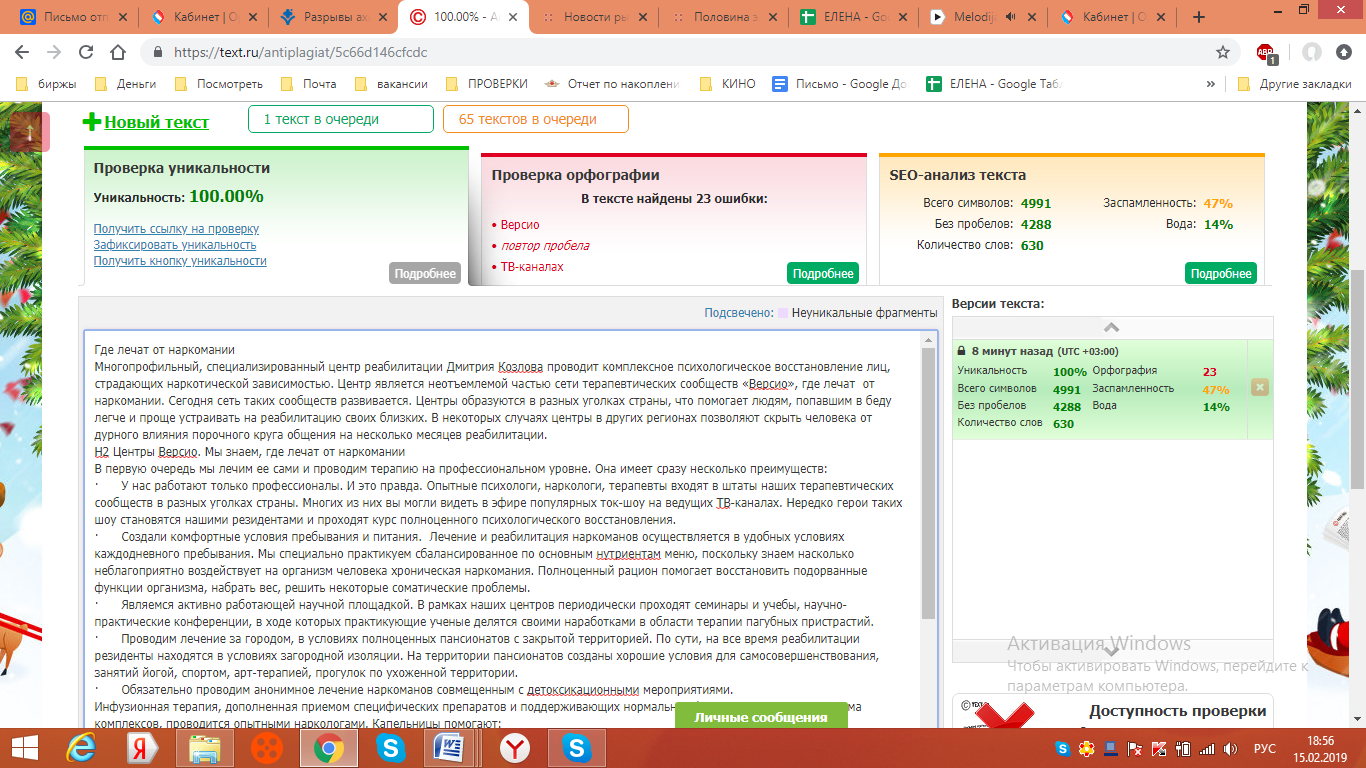 